Manitoba School Libraries RDA Cataloguing GuidelinesOctober 2015April 2017 RevisionManitoba School Libraries RDA Cataloguing GuidelinesIncludes bibliographical references.ISBN:Cataloging--Handbooks, manuals, etc.   2. Resource description & access--Handbooks, manuals, etc.  3. Technical services (Libraries)--Handbooks, manuals, etc.  4. School libraries--Standards.    I. Manitoba. Manitoba Education.025.3 MANEvery effort has been made to provide proper acknowledgement of original sources and to comply with copyright law. If cases are identified where this has not been done, please notify authors to correct any omissions.This document includes URL links to the RDA ToolKit and other resources.  A subscription is required to access some sections in the RDA ToolKit.
License: Creative Commons Attribution-NonCommercial-ShareAlike 3.0 Unported License
Authors: Debbie Smith, Linda Gay, Kim Marr, Judith de Vries-Porteous, Laura Cowie, Gisèle Robin, Deidra Wallace, Roberta Chapman, Kristy Brown, Cécile Lemoine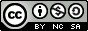 Title:  Manitoba School Libraries RDA Cataloguing Guidelines
Date: February-5-15This document is available at: http://manitobaschoollibraries.ca/?p=972Table of ContentsMission statement ………………………………………………………………………………………………….. 3Acknowledgements…………………………………………………………………………………………………. 3Introduction………………………………………………………………………………………………………….. 4Manitoba School Library Policy…………………………………………………………………………………… 4General information about RDA and RDA coding practices…………………………………………………… 6RDA coding practices by MARC field…………………………………………………………………………….. 7Examples……………………………………………………………………………………………………………..18Appendices………………………………………………………………………………………………………….. 34Workflows……………………………………………………………………………………………………………. 51Suggested reading…………………………………………………………………………………………………..77Training Resources………………………………………………………………………………………………… 77Websites…………………………………………………………………………………………………………….. 78RDA Working Group Mission StatementThe intent of this working group is to establish common core practices in RDA that can be shared with school libraries across Manitoba.AcknowledgementsWe wish to acknowledge the professional contributions of the following working group members:We also wish to acknowledge Cathy Lamoureaux of Carnegie Library of Pittsburgh for her permission to adapt her document, RDA at the Carnegie Library of Pittsburgh – Implementation and Coding Practices. http://special-cataloguing.com/sites/default/files/RDA_at_CLP_Coding_Practices_Quick_Reference_Chart.pdfINTRODUCTIONRDA (Resource Description and Access) is a new cataloguing standard that replaced AACR2 (Anglo-American Cataloguing Rules, 2nd edition) on March 31, 2013. RDA is designed for the digital environment providing comprehensive guidelines for the description and access of all resources and all types of content and media, with more focus on cataloguing digital resources. RDA is based on international cataloguing principles and will be used world-wide, opening the doors for more resource sharing. –Ms. MARC (Follett)Library and Archives Canada (LAC) implemented Resource Description and Access (RDA) in September 2013. A variation in the data elements used in LAC records is expected during the phased implementation period and training. Libraries are welcome to continue submitting AACR2 and RDA records to the National Union Catalogue in AMICUS. –Library and Archives CanadaManitoba School Library PolicyManitoba school library policy for the use of RDA or AACR2 for bibliographic records as follows:Downloaded and Import RecordsIf only AACR2 record is available, use the record and make revisions based on AACR2 rule and local coding practices.OPTION: Convert to RDA record and edit based on RDA rules, LC and PCC practices and local coding practicesIf an RDA record is available, use it even if the record is not as good as the AACR2 record.  Make revisions based on RDA rules, LC and PCC practices, and local coding practices.Original CataloguingAlways original catalogue based on RDA rules, LC and PCC practices and local coding practices.General Information about RDA and RDA Coding PracticesRDA Content -- Available online via the RDA Toolkit (http://access.rdatoolkit.org/).  The content of RDA introduces new terminology (Appendix A) for many familiar AACR2 concepts and uses a new organizational scheme that is closely aligned with the entity-attribute-relationship conceptual models of the Functional Requirements for Bibliographic Records (FRBR) and the Functional Requirements for Authority Data (FRAD).  RDA does not prescribe any standard for display purposes, but for now most libraries will continue to use MARC and International Standard Bibliographic Description (ISBD). NOTE: IFLA Library Reference Model (LRM) will replace Functional Requirements Family of models (FRBR, FRAD and FRSAD) with the first significant changes appearing in the April 2018 release of the RDA Toolkit.LC-PCC PSs -- Under RDA, the Library of Congress Rule Interpretations (LCRIs) have been replaced by the Library of Congress-Program for Cooperative Cataloging Policy Statements (LC-PCC PSs). The LC-PCC PSs are available online via the RDA Toolkit.Name authorities -- RDA brings many changes to the name authority files including new types of information to record, new places to record that information (i.e., MARC fields and subfields), and new rules for formulating authorized access points, encompassing the elimination of most abbreviations. See RDA Chapter 9 for rules about identifying persons, RDA Chapter 10 for rules about identifying families, and RDA Chapter 11 for rules about identifying corporate bodies.Types of description, modes of issuance, and preferred sources -- For information about the various methods for describing resources (i.e., hierarchical, analytical, or comprehensive), see RDA 1.5 and the associated LC-PCC PS.  For information on determining mode of issuance (i.e., monograph, serial, or integrating resource) see the LC-PCC PS associated with RDA 0.0. Under RDA, the AACR2 concept of "chief source" has been replaced by the RDA concept of "preferred sources" (see RDA 2.2 and the associated LC-PCC PSs as well as instructions on sources of information for specific elements).Core elements -- RDA defines a set of "core elements" which must be included, as applicable, in all bibliographic records (see RDA 1.3).   Recording elements beyond those in the core set is optional, but LC has designated a larger set of elements as core for their catalogers. Manitoba records should include all RDA and LC core elements along with any additional elements required by local coding practices. (Appendix B)Transcription -- For guidelines on matters of transcription such as capitalization, punctuation, spacing, diacritics, symbols, numbers, dates, square brackets, abbreviations, initial articles, and note syntax, see RDA 1.7, RDA 1.8, RDA 1.9, RDA 1.10 and RDA appendices A, B, C, D, and E, along with the associated LC-PCC PSs.Capitalization -- Under RDA, using sentence case capitalization to record information is optional (see RDA 1.7.2 and A.1, and the associated LC-PCC PSs). Manitoba schools will continue to convert data to sentence case, just as we did under AACR2, and we will follow the capitalization practices outlined in RDA Appendix A.Inaccuracies -- With the exception of titles for serials and integrating resources, RDA calls for transcribing inaccuracies (e.g., misspellings, incorrect words, etc.) exactly as they appear on a resource (i.e., no more "sic" or "[i.e.]") (see RDA 1.7.9). Inaccuracies are "corrected" in RDA via notes and 246 variant titles.Reproductions and facsimiles-- Under RDA, reproductions and facsimiles are cataloged by recording data about the reproduction or facsimile in the body of the record and data about the original in a note or linking entry (see RDA 1.11).RDA Coding Practices by MARC FieldThe following table, in MARC field order, provides a general summary of new and revised coding practices related to RDA.  As this is a static document, it is recommended that the on-line RDA Toolkit be referred to for the most up-to-date interpretations. Those working with serials, integrating resources, and specialized materials including cartographic works, musical works, legal works, religious works, and official communications may need to consult additional instructions in the RDA Toolkit.Note:  Fields not listed in the table should be coded in the same manner under RDA as they were under AACR2Explanation of table symbols(T) -- MARC column -- indicates a transcribed element (i.e., generally transcribe information exactly as it appears on the resource)(*) -- RDA No. column indicates that coding practices are based on both the RDA rule and its associated LC-PCC PSRDA Coding Practices by MARC FieldExamplesSome examples adapted from LC RDA training materials, from Adam Schiff’s RDA presentations and from RDA at the Carnegie Library of Pittsburgh by Cathy Lamoureaux.Example 1 - New types of names -- Fictitious persons; real, non-human entities; and families can be creators and contributors**Example 2a -  No more "Rule of three" -- For collaborations by 2 or more creators, name and provide access points for all creatorsExample 2b -  No more "Rule of three" – Optionally, no more “[et al.]” Example 3 - Compilation of works by different creators with no collective title -- Do not add a 240 or 1XX Example 4 -  Catalogue conflict --   Add a 130/240 when the access point (1XX + 245) for a work being cataloged conflicts with another access point already in the "catalog" represented by a bibliographic or an authority recordExample 5 - Compilation of 2 or more works by one creator -- Always add a 240 that represents the entire workCompilation of 2 or more works by one creator -- Always add a 240, even if there is a distinctive collective titleExample 6 - Revised edition with a new title proper -- Add a 130/240 for the original preferred titleRevised edition with a new title proper -- Add a 130/240 for the original preferred titleExample 7 - Selections -- Do not use a 240 of just "Selections; use "Works. $k Selections" instead and optionally add a yearExample 8. Translations – Translation of an original English workTranslation containing original work and one translation -- Do not add a 240, multiple languages no longer allowed in subfield $lTranslation into two languages -- Do not add a 240, multiple languages no longer allowed in subfield $lTranslation into three or more languages -- Do not add a 240, "Polyglot" no longer allowed in subfield $lExample 9 - Noun phrase before the first statement of responsibility -- If the noun phrase is grammatically linked to the name, transcribe the phrase as part of the 245 subfield $c, otherwise, transcribe the phrase as part of the 245 subfield $bExample 10 -  264 fields -- Publication, distribution, etc. informationExample 11 - 336 – 338 fields – Content type, Media type, Carrier typeExample 12 - 7XX fields -- Relationship designators for related works, etc.Example 13 - 76X-78X fields -- Relationship designators for related works, etc.Example 14 - Selections -- When a subfield $k for "Selections" and a subfield $l for a language are both present in a 130/ 240, "Selections" always comes first because "Selections" is a work attribute and language is an expression attributeExample 15 – Easy book – Bilingual title with parallel text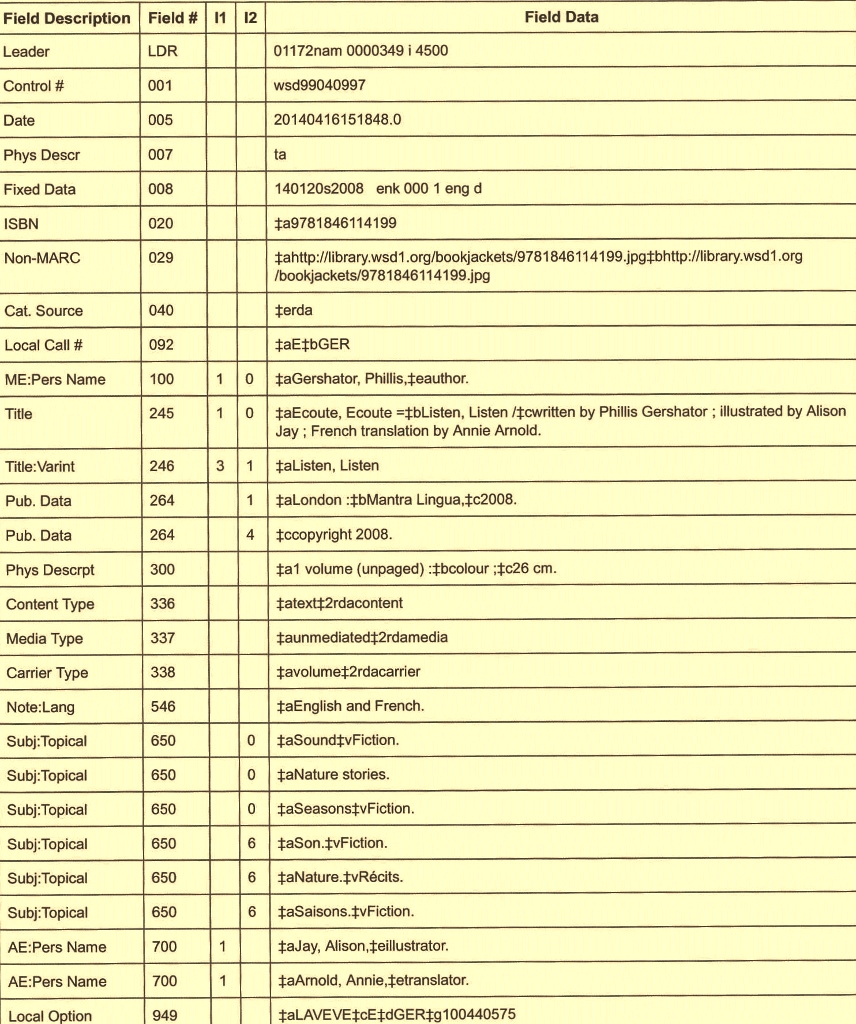 Example 16 – Easy Book with Audio disc – French language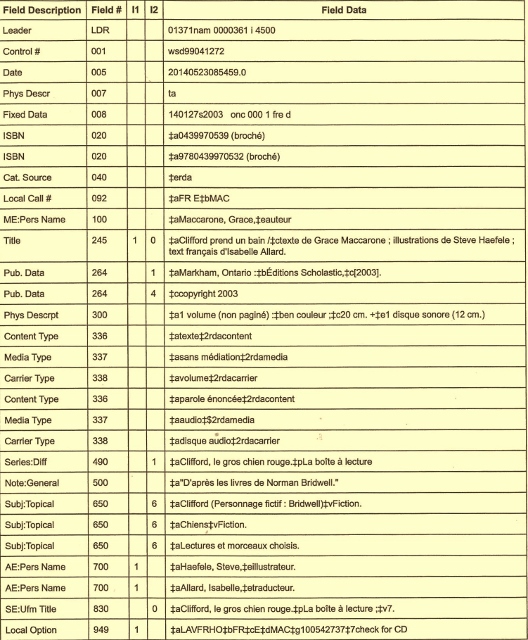 Example 17 – Non-Fiction – French language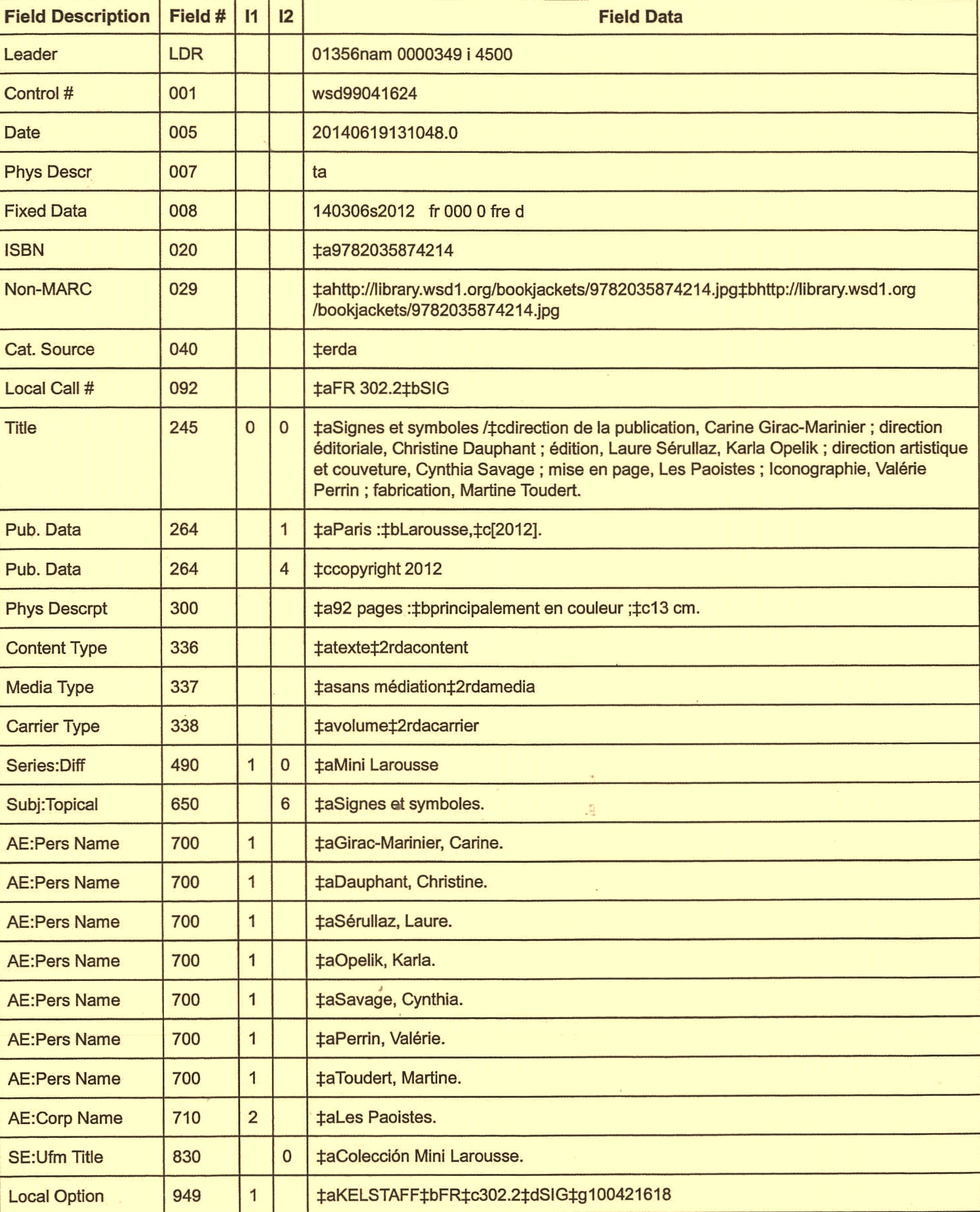 Appendix A AACR2 Terminology vs. RDA Terminology(courtesy Cathy Lamoureaux – Carnegie Library of Pittsburgh)Appendix BRDA Core Elements (RDA 0.6.5)Appendix CRDA Core and Manitoba School Libraries Required ElementsRDA Core and Manitoba school libraries preferred required elements are “a Floor not a Ceiling”.  This means that these elements are the RECOMMENDED MINIMUM you should have in your catalogue records.  You may add any other elements you consider necessary for your standards and patrons.  E.g. Local call number 09X or 9XXAppendix DEnglish-French Relationship Terms in RDA. See also, www.loc.gov/marc/relators/relaterm.htmlAppendix EEnglish and French Types of Illustrative Content.  Use singular or plural as needed.Appendix FEnglish-French Media / Content / Carriers Terms in RDALegend:    $ = subfield in MARC formatAppendix GCommon English and French Words and Phrases (Notes - 500 tags)WorkflowsManitoba RDA Workflows (MB RDAWG) are available in RDA Toolkit under the Tools tab>>Workflows. Workflows are included for books, DVDs, electronic resources, etc.Audiobook Workflow - RDA Working Group
Item catalogued: The giverDVD Workflow - RDA Working Group
Item catalogued: Bone wind fire = Désert vent feueBook Workflow - RDA Working Group
Item catalogued: Becoming a literacy leader : supporting learning and changeEnglish Book Workflow - RDA Working Group
Item catalogued: Making bombs for HitlerFrench Book Workflow - RDA Working Group
Item catalogued: La faille en toute choseKit Workflow - RDA Working Group
Item catalogued: Nelson literacy 1, storytellingSerials Workflow - RDA Working Group
Item catalogued: Canada's historyStreaming Audiobook Workflow - RDA Working Group
Item catalogued: Charlotte’s webVideo Game Workflow - RDA Working Group
Item catalogued: Dance Dance Revolution SupernovaVideostreaming Workflow - RDA Working Group
Item catalogued: Nelson MandelaSuggested ReadingHart, AmyThe RDA Primer: a Guide for the Occasional Cataloger  ISBN 9781586833480, c2010Maxwell, Robert L.Maxwell’s Handbook for RDA: Explaining and Illustrating RDA: Resource Description and Access Using MARC 21. ISBN 9780838911723, c2013Oliver, ChrisIntroducing RDA: a Guide to the Basics ISBN 9780838935941, c2010Weber, Mary BethDescribing Electronic, Digital, and Other Media Using AACR2 and RDA by Mary Beth Weber and Fay Angela AustinISBN 9781555706685, c2011Training ResourcesRDA Toolkit Teaching and Training (no subscription needed for access)http://rdatoolkit.org/trainingWebsitesAccessing Information: Cataloguing Guidelines for Manitoba and Saskatchewan School Library Personnelhttp://www.edu.gov.mb.ca/k12/mel/pdf/accessing_information.pdfAccès à l’information : Lignes directrices de catalogage à l’intention du personnel des bibliothèques scolaires du Manitoba et de la Saskatchewan expliquehttp://www.dref.mb.ca/in/rest/annotationSVC/Attachment/attach_null_135e8fd7-9e16-40fc-afcd-258d12cb54b5?fileName=Accès%20à%20l'information%20document%20final.pdfRDA Toolkithttp://www.rdatoolkit.org/Library of Congress Resource Description and Access (RDA) : Information and Resources in Preparation for RDAhttp://www.loc.gov/aba/rda/Library and Archives Canada MARC 21 Standards http://www.marc21.ca/index-e.htmlLibrary of Congress Authoritieshttp://authorities.loc.gov/Canadian Subject Headings:http://www.collectionscanada.gc.ca/csh-bin/search/l=0New and Revised Headings:http://www.bac-lac.gc.ca/eng/services/canadian-subject-headings/Pages/new-revised-headings.aspxDebbie SmithSupervisor Library/Media ServicesSt. James Assiniboia School DivisionGisèle RobinLibrary TechnicianLouis Riel School DivisionLinda Gay  (retired)Media Centre Library TechnicianPembina Trails School DivisionDeidra WallaceProgram Manager, Resource Production Unit Manitoba Education LibraryKim MarrLibrary TechnicianLinden Christian SchoolRoberta ChapmanLibrary Technician, Administration OfficesRiver East Transcona School DivisionJudith de Vries-PorteousLibrary Technician, ERC LibraryRiver East Transcona School DivisionKristy BrownLibrary TechnicianFrontier School DivisionLaura CowieManager, Library Support ServicesWinnipeg School DivisionCécile Lemoine Cataloguing Technician/Acting Manager Library Support ServicesWinnipeg School DivisionGrace BallardLibrary Technician, Destiny SupportPembina Trails School DivisionJordan BarkerProgram Manager, Resource Production UnitManitoba Education LibraryMARCRDA No.New and Revised Coding Practices under RDALocal RDA Coding Practices000(LEA)Leader/18  Descriptive cataloguing form (Desc ) should = “i”, indicating that the descriptive portion of the record contains the punctuation provisions of ISBD028* 2.15.1.5Consecutive numbers -- Record each number in a separate field040 $eDescription conventions -- Subfield $e should be “rda”   (Note: according to the OCLC RDA Policy Statement effective 3/31/13, the preferred order of subfields is a, b, e, c, d)100110111*9.09.2.2.9.519.2.1*19.2.1.1.16.27.1.4Persons -- Fictitious and real, non-human entities can be creators (see Example 1)Persons – Relationship terms (e.g., Jr., Sr., III, etc.) are now routinely included as part of a creator’s preferred name, preceded by a comma.Families – A family can be a creator (see Example 1)Corporate bodies – Rules for considering a corporate body to be the creator of a work are equivalent to those used under AACR2 with one addition, named individual works of art by two or more artists acting as a corporate body.No more “Rule of Three” – when a work is a collaboration by 2 or more creators, enter the most prominently named or first named creator in the 1XX field (see Example 2)Compilation of works by different creators with no collective title – Do not add a 1XX and 240 (see Example 3)Relationship designators – Indicate a creator’s role(s) using terms from * RDA Appendix I (100/110 subfield $e) or codes from the * * MARC Code List for Relators*Use RDA Toolkit Appendix I relationship designator terms or Appendix D* *Use Library and Archives Canada MARC Code List for Relators – www.loc.gov/marc/relators/relaterm.html130240*6.27.1.9*6.2.2.10.3*6.27.1.4*6.27.1.96.27.1.5*6.2.2.10.36.0 6.2.2.46.11.1.4*6.27.3130/240 use is similar to AACR2 except in the following cases:Catalogue conflict—Add a 130/240 when the access point (1XX + 245) conflicts with another access point already in the “catalogue” (see Example 4)Compilation of 2 or more works by one creator – Always add a 240 that represents the entire compilation (see Example 5)Compilation of works by different creators with no collective title – Do not add a 1XX and 240 (see Example 3)Motion pictures – Add a language qualifier to a 130 for a motion picture that is dubbed, subtitled, has translated inter-titles, etc.Revised edition with a new title proper – Add a 130/240 for the original title rather than giving a related work entry (see Example 6)Selections—Do not use a 240 of just “Selections” (see Example 7)Selections and a language – When a subfield $k for “Selections” and a subfield $l for a language are both present in a 130/240, “Selections” always comes first because “Selections” is a work attribute and language is an expression attribute (see Example 14)Simultaneous publication under different titles – When a 130/240 is needed, base it on the first resource received rather than the one published in the “home country”Translations – Do not add a 130/240 with a pair of languages or the term “Polyglot” in subfield l (see Example 8)Translations – Do not add a qualifier beyond language (e.g., date, translator name, etc.) to differentiate two translations of one work into the same language.When an authority record exists for a resource, use the authorized access point even if it includes additional qualifiers that do not conform with local practices (per the LC-PCC PS for RDA 6.27.3)Do not predict conflictDo not add a language qualifier to a 130 for a motion picture245 $aLC-PCC PSWhen recording the attributes of a manifestation or item (see RDA chapters 1–4), the agency creating the data can choose to establish in-house guidelines for capitalization or to choose a published style manual, etc., as its preferred guide (see the alternative at 1.10.2). When this occurs, use those guidelines or that style manual instead of RDA Appendix AMB schools may choose to follow local language sentence structure for capitalization. 245$a $n $p(T)2.22.2.2.21.7.32.3.1.42.3.1.42.3.1.4Preferred sources of information – The AACR2 concept of “chief source” has been replaced by the RDA concept of “preferred sources”.Title from jacket – “Jacket issued with resource” is now in the list of alternate preferred title sources for resources with pages, etc.Replacements – Do not replace “…” with “—“ or “[ ]” with “( )”Inaccuracies (monographs) – Transcribe the title as it appears and optionally make “corrections” via a 246 and or a note.Inaccuracies (serials and integrating resources) – Continue to correct obvious typographical errors and give the actual title in a note.Serial title that includes a varying date, number, etc. – Replace the varying information with “…”For monograph inaccuracies, always enter a 246 for the “corrected” title along with an explanatory 500 note245 $hObsolete – GMD has been replaced by the 336, 337, 338 fields245 $b(T)* 2.3.3& 2.2.42.3.4.32.3.4.5& 2.3.4.62.4.1.8Parallel titles – Transcribe all parallel titles found anywhere on the resource (Note: Square brackets are not used for information taken from the resource itself)Other title information – Must be taken from the same place as, and be subordinate to, the title properSupplied other title information – A cataloguer may only supply explanatory other title information in brackets for cartographic resources and moving image resources that consist of trailersNoun phrase linked to first statement of responsibility – When the noun phrase is grammatically linked to the name (e.g. “a novel by”), transcribe the phrase as part of subfield c(see Example 9)245 $c(T)2.4& 2.4.2.32.4.1.5*2.4.1.52.4.1.8*2.4.1.42.2.42.4.1.7Number of statements to transcribe – Record the most prominent or first statement of responsibility relating to the title proper; other statements are optional , but prefer those naming creators of intellectual and artistic contentLinked statements – Record multiple names connected by a conjunction or a preposition as one statement regardless of whether the parties performed the same or different functions (e.g. A with B; A, B, and C; prepared by A for B)No more “[et al.]” – Transcribe all names or optionally, just the first name and in square brackets the number of other authors. (e.g., “John Doe [and six others]” **    (see Example 2b)Noun phrase linked to first statement of responsibility – When the noun phrase is grammatically linked to the name (e.g., a novel by), transcribe the phrase as part of the subfield c (see Example 9)Qualifying words – Retain qualifying words and phrases (e.g., Reverend, Dr., Professor, etc.)Square brackets – Use only for information that is taken from outside the resourceSupplied information – Supply explanatory information in square brackets when the function of a creator or contributor is not clear (e.g., “[edited by]”)*Use RDA Toolkit Appendix I relationship designator terms or copy attached – Appendix D)**List other creators in 700 field with appropriate relator term. 250(T)2.5.1.4Abbreviations – Only use abbreviations that appear on the resourcePer RDA 7.19.1.4.1.3, record “wide screen” as two words in locally supplied statements260Obsolete – Replaced by the 264 field264Ind.2 = 0$a $b $c(T) for $a $b2.7New field – Production StatementWhen to provide – A production date is required for resources issued in an unpublished form; other sub-elements are optionalRules for transcription – Equivalent to publication statement rules264Ind.2 = 1$a $b $c(T) for $a $b2.8.22.8.1.42.8.2.32.2.4*2.8.2.62.8.2.6.52.8.1.4*2.8.1.42.2.42.8.4.72.8.6.5*2.8.6.61.9.2*2.8.6.6New field – Publication statement  (see Example 10)Place of publication (subfield $a) – always requiredOnly most prominently named or first named place is requiredNo more requirement to record first place in the “home country”Include all hierarchies of places if present on the resourceDo not use abbreviations unless they appear on the resourceBracketed info may be added to further identify a named placeOnly bracket information taken from outside the resourceEnter “[Place of publication not identified]” as a last resort Publisher’s name (subfield $b) – always requiredOnly most prominently named or first named publisher is requiredDo not use abbreviations unless they appear on the resourceDo not omit levels of corporate hierarchy (Note: It is not necessary to include “an imprint of” statements)Only [bracket] information taken from outside the resourceEnter “[publisher not identified]” when no information is available Publication date (subfield $c )– required for single part monographsMay be omitted for multipart resources if it cannot be approximatedIf publication date does not appear, supply a probable date in brackets (e.g., copyright date can be used to infer publication date)Do not use “ca.” or enter dashes for missing digits when supplying questionable datesEnter “[date of publication not identified]” as a last resortIf it is not clear whether a company is acting as a publisher, a distributor, or both, transcribe the company name in the publication statementIf the only company named on a resource is identified as the distributor and you believe that the distributor is also the publisher, transcribe the distributor name in square brackets in the publication statementFor serials, do not include a month in the publication date when publication occurs annually or less frequently264Ind.2 = 2$a $b $c(T) for$a $b*2.9New field – Distribution statementOptional A distribution element (i.e., name, place, or date) may be transcribed when the equivalent publication element is not identified. When supplying any distribution element, always include a complete statement (i.e., subfields $a, $b, and $c)Rules for transcription – Equivalent to publication statement rulesFor books and serials, do not include a distribution statement when a complete publication statement is given.Optionally—for other resources, provide both publication and distribution statements when the information is available.264Ind.2 = 3$a $b $c(T) for $a $b*2.10New field – Manufacture statement            OptionalA manufacture element (i.e., name, place, or date) may be transcribed when the equivalent publication element or the equivalent distribution element is not identified.When supplying any manufacture element, always include a complete statement (i.e. subfields $a, $b, and $c)Rules for transcription – Equivalent to publication statement rules264Ind.2 = 4$c*2.11New field – Copyright/Phonogram date           OptionalYou may record a copyright/phonogram date for a single part monograph if neither the publication date nor the distribution date is identified; it is not required to record copyright or phonogram dates for multipart monographs, serials, and integrating resourcesUse of symbols – Precede the date by the copyright symbol (©) or the phonogram symbol (℗), or by the word copyright or phonogram if the appropriate symbol cannot be reproducedWhich date to record – If a resource has multiple copyright or phonogram dates that apply to various aspects (e.g., text, sound, graphics), record only the latest copyright or phonogram dateFor musical sound recordings, always record an available phonogram dateFor other monographs, record copyright/phonogram date and a publication date.Prefer to use the symbols© and ℗300 $a3.43.4.1.33.3.1.33.3.1.37.22.1.3& B.5.113.4.5.33.22.2.3When to record – Record extent if the resource is complete or if the total extent is knownWhat to record – For text resources, record pages, leaves, etc.; for most other resources, record number of units (expressed as an Arabic number), carrier type (term from the prescribed RDA list or term in common usage), and subunits (where applicable)Sound recordings – Use the RDA carrier type “audio disc”Computer resources – Use the RDA carrier type “computer disc”Abbreviations – Continue to use abbreviations for time terms (e.g., hr., min., sec.), but do not abbreviate other extent terms (e.g., “pages” not “p.”; “volumes” not “v.”; “approximately” no “approx.” or “ca.”)Unnumbered pages – Do not use brackets to indicate unnumbered pages (e.g., “93 unnumbered pages” not “[93] pages”)Physical volumes vs. bibliographic volumes – When these numbers differ, record the number of physical volumes in 300 subfield $a (e.g., “5 volumes” not “8 volumes in 5” and give information about the number of bibliographic volumes in a 500 note)Use carrier types from the prescribed RDA lists (see RDA 3.3.1.3)For serials that are still being published, record the extent term “volumes”300 $b*7.15*7.15.1.3*7.15.1.33.16.8.37.18.1.3&7.17.1.4Text resourcesRecord illustrative content for resources intended for childrenDo not use abbreviations (e.g., “illustrations” no “ill.”; “colour” not “col.”; “(some colour)” not “(some col.)”Indicate types of illustrations present from the list at 7.15.1.3 (e.g., maps, forms, etc.)      Sound recordings: Four terms are now available for configuration of playback channels – mono, stereo, quadraphonic, and surround (Note: The terms mono and stereo should not be followed by periods)Video recordings : Do not use abbreviations for sound content (e.g., “sound” not “sd”; “silent” not “si.”) or colour content (e.g., “colour” not “col.”; “black and white” not “b & w”)For ALL text resources, record illustrative and colour content, and continue to include terms for maps, music, forms, and plans when that content is significant Use RDA Toolkit 7.15.1.3, LCC-PCC PS or attached Appendix E illustrative terms300 $c*3.5*3.5.1.33.5.1.4.4B.5.1*1.7.1When to record – Required except for serials and online electronic resources, but may be recorded for these as wellMeasurement system – Record dimensions in centimeters, but continue to use inches for discs and all other audio carriersAbbreviations – Continue to abbreviate dimension terms (e.g., “in.”), but note that metric units are considered symbols so they should not be followed by periods (e.g., “cm” not “cm.”)Ending punctuation – According to ISBD, a 300 field that is followed by a 490 field must end with a period, so in that instance if the 300 field ends with cm, there should be a period following “cm”300 $e Details about significant accompanying materials are recorded in the 300 subfield $e 3363373386.9*3.23.33.3.1.3New fields – Replacements for GMD (old 245 $h) (see Example 11)Content type (336 field) – Controlled vocabulary term for the form of communication through which a work is expressed (e.g. text, spoken word, etc.)Media type (337 field) – Controlled vocabulary term for the type of intermediation device required to view, play, run, etc., the content of a resource (e.g., unmediated, audio, computer, etc.)Carrier type (338 field) – Controlled vocabulary term for the category of carrier used to convey the content of the resource (e.g., volume, audio disc, videodisc, etc.)Code values for the primary material and any significant accompanying materials.Code multiple fields rather than repeating subfield $aRefer to Appendix F3443.16.23.16.33.16.83.16.9New field – Sound characteristicsType of recording (subfield $a) – analog or digitalRecording medium (subfield $b) – magnetic, magneto-optical, or opticalConfiguration of playback channels (subfield $g) – mono, stereo, quadraphonic, or surroundSpecial playback characteristics (subfield $h) – Dolby, LPCM, etc.Source (subfield $2) -- rda3453.17.2New field – Projection characteristics of moving imagePresentation format (subfield $a) – 3D, etc.Source (subfield $2 – rda)3463.18.3New field – Video characteristicsBroadcast standard (subfield $b) – NTSC, PAL, HDTV, etc.Source (subfield $2 – rda)3473.19.23.19.33.19.6New field – digital file characteristicsFile type (subfield $a) – audio file, video file, MP3, text file, etc.Encoding format (subfield $b) – CD audio, DVD video, Blu-ray, PDF, etc.Regional encoding (subfield $e) – region 1, all regions, etc.Source (subfield $2) -- rda362(T)Dates of Publication and/or Sequential DesignationAbbreviations – Do not abbreviate terms and months unless they actually appear that way on the resourceNumbers expressed as numerals – Record exactly what appears on the resource (e.g., number 1, volume VI, etc.)Numbers expressed as words – Convert to numerals, including ordinal numbers (e.g. change “five” to “5”, change “third” to “3rd”, etc.)Inclusive dates – Record both the first and the last number in full regardless of how they appear on the resource, substituting a slash for a hyphen, as necessary, for clarity (e.g., change “1925-26” to “1925-1926” or “1925/1926”)3806.3New field – Form of work   Form of work is a core element when needed to differentiate a work from another work with the same title or from the name of an agent3816.66.12New field – Other distinguishing characteristic of work/expressionOther distinguishing characteristic of work is a core element when needed to differentiate a work from another work with the same title or from the name of an agent490(T)2.12.1.42.12.9.3&*1.8.22.12.9.3& 1.8.32.12.9.3Abbreviations – Do not abbreviate terms unless they actually appear that way on the resourceNumbers expressed as numerals – Record exactly what appears on the resource (e.g., number 1, volume VI, etc.)Numbers expressed as words – Convert to numerals, including ordinal numbers (e.g. change “five” to “5”, change “third” to “3rd” etc.)Numbering terms – Do not capitalize a term unless the language involved requires capitalization (e.g., change “Number 6” to number 6”, but leave “5. Band” as is because all German nouns are capitalized5XX1.10*1.7.118.6*2.21*7.9*7.16&*7.16.1.3*25.1*7.10&*7.10.1.3*7.7Note construction – See RDA Chapter 1 for guidelines on capitalization, use of quotations, etc.Square brackets – Only use square brackets when supplying explanatory information within a quotation (e.g., (pages 50-55), not, (pages [50]-[55]); -- Page 4 of cover, not, --Page [4] of cover)Justification – Access points do not have to be justified by notes in the body of the record, but this practice is still recommendedNote examples – Sample notes are scattered throughout the text of RDA (see especially RDA 2.20, 3.22, and Chapter 7)Required notes – No notes are required by RDA, but several notes are core for LC catalogers including:500 – Source of title – Where applicable502/500 – Dissertation – Use 502 for formal notes504—Bibliography, etc. – Use for indexes and bibliographies in monographs and to identify other significant content including discographies, filmographies, etc.505—Contents – Use for compilations; there is no limit on the number of works included unless it becomes burdensome520 – Summary of contents – Use for all children’s fiction and for selected other resources521 – Intended audience – use for children’s resources546 – Language and script – Use to provide details considered important for selection and identification586 – Awards notes – recommended for schools588 – Description based on/Source of title – Use for serials and online resourcesFor videorecordings, continue to provide a full 538 note even when some of the information is also provided in 344-347 fields (Note: the term wide screen is now recorded as two separate words per RDA 7.19.1.4.1.3)7007107117300.7& *20.2*18.5.1.3*25.1& *26.124.5.1.3Added access points for creators and contributors –RDA leaves the provision of added access points for creators and contributors entirely up to cataloguer’s judgment.Relationship designators for persons, etc. – Optionally, indicate creator and contributor role(s) using terms from RDA Appendix I (700/710 subfield $e) or codes from the MARC Code List for RelatorsAccess points for related works, etc. – For compilations, give an analytical authorized access point for the predominant or first work/expression when it represents a substantial part of the resource; generally, do not apply this requirement to anthologies of poetry, hymnals, conference proceedings, journals, collections of interviews or letters, and similar resourcesRelationship designators for related works, etc. – Indicate the nature of the relationship either by means of coding (e.g., indicator 2 = 2 ** means “Contains”) or by adding an appropriate ***RDA Appendix J relationship designator term in subfield $I (see Examples 1, 2, 3, 5, 6, 8 and 12)   *Use  RDA Toolkit Appendix I relationship designator terms or copy attached – Appendix D**Use Library and Archives Canada MARC Code List for Relators – www.loc.gov/marc/relators/relaterm.html***Use RDA Toolkit Appendix J relationship designator terms for related works or copy attached Appendix D76X –78X*25.1& *26.1& *27.1&*28.1Serials and reproductionsUse linking entries to record desired relationshipsIndicate the nature of the relationship either by means of coding (e.g., 780 _0 means “Continues”) or by adding an appropriate RDA Appendix J relationship designator term in subfield $i(see Example 13)Continue to record relationships as in the past, adding RDA appendix J (Appendix D attached) relationship designator terms where appropriateAACR2RDA100 1_ James, Jo.245 10 Piglet's world / $c by Piglet as told to Jo James.650 _1 Piglet (Fictitious character) $v Fiction.245 00 Letters to Shamu / $c [compiled by] Jo James.700 1_ James, Jo.245 00 Snack food family anecdotes / $c compiled by the Utz family.600 30 Utz family $v Anecdotes.100 0_ Piglet, $e author.245 10 Piglet's world / $c by Piglet as told to Jo James.600 01Piglet$vFiction.700 1_James,Jo,$eauthor.245 00 Letters to Shamu / $c [compiled by] Jo James.700 0_ Shamu, $e addressee.700 1_ James, Jo, $e editor of compilation.100 30 Utz (Family : $c Hanover, Pa.)245 10 Snack food family anecdotes / $c compiled by the Utz family. 600 30 Utz family $v Anecdotes.**Note: When an individual fictitious person or real, non-human entity becomes a creator/contributor, they are established in the name authority file and any existing subject authority record is canceled.   Family names must be established separately in the name authority file and the subject authority file and may not be used interchangeably (i.e., Do not use the subject heading as a 100 or the name authority file heading as a 600)AACR2RDA245 00 Collaboration / $c Ollie One … [et al.].700 1_ One, Ollie.100 1_ One, Ollie, $e author.245 10 Collaboration / $c Ollie One, Tom Two, Ted Three, Fred Four.700 1_ Two, Tom, $e author.700 1_ Three, Ted, $e author.700 1_ Four, Fred, $e author.AACR2RDA245 00 Collaboration / $c Ollie One … [et al.].700 1_ One, Ollie.100 1_ One, Ollie, $e author.245 10 Collaboration / $c Ollie One [and three others].700 1_ Two, Tom, $e author.700 1_ Three, Ted, $e author.700 1_ Four, Fred, $e author.AACR2RDA100 1_ Parker, Robert B., 1932-2010.240 10 Chance245 10 Chance /$c Robert B. Parker. Bolt / Dick Francis. Nemesis / Agatha Christie.700 12 Francis, Dick.  $t Bolt.700 12 Christie, Agatha, $d 1890-1976. $t Nemesis.245 00 Chance /$c Robert B. Parker. Bolt / Dick Francis. Nemesis /Agatha Christie.700 12 Parker, Robert B., 1932-2010. $t Chance.700 12 Francis, Dick.  $t Bolt.700 12 Christie, Agatha, $d 1890-1976. $t Nemesis.AACR2RDAWork already in the catalogue:245 00 Visiting Pittsburgh.260      Pittsburgh : $b Three Rivers Press, $c 2012.Work being catalogued:245 00 Visiting Pittsburgh.260     Pittsburgh : $b Pittsburgh Tourism Bureau, $c 2013.Work already in the catalogue:245 00 Visiting Pittsburgh.264 _1 Pittsburgh : $b Three Rivers Press, $c 2012.Work being catalogued:130 0_ Visiting Pittsburgh (Pittsburgh Tourism Bureau)245 10 Visiting Pittsburgh.264 _1 Pittsburgh : $b Pittsburgh Tourism Bureau, $c 2013.AACR2RDA100 1_ Alcott, Louisa May, $d 1832-1888.240 10 Little women245 10 Little women ; $b Little men / $c Louisa May Alcott.700 12 Alcott, Louisa May, $d 1832-1888. $t Little men. 100 1_ Alcott, Louisa May, $d 1832-1888, $e author 240 10 Novels. $k Selections 245 10 Little women ; $b Little men / $c Louisa May Alcott.700 12 Alcott, Louisa May, $d 1832-1888. $t Little women.700 12 Alcott, Louisa May, $d 1832-1888. $t Little men.                               AACR2RDA100 1_ Alcott, Louisa May, $d 1832-1888.245 10 Little women trilogy / $c Louisa May Alcott. 505 0_ Little women -- Little men -- Jo's boys.700 12 Alcott, Louisa May, $d 1832-1888.$t Little women.700 12 Alcott, Louisa May, $d 1832-1888.$t Little men.700 12 Alcott, Louisa May, $d 1832-1888.$t Jo's boys.100 1_ Alcott, Louisa May, $d 1832-1888, $e author.240 10 Novels. $k Selections245 10 Little women trilogy / $c Louisa May Alcott.505 0_ Little women -- Little men -- Jo's boys.700 12 Alcott, Louisa May, $d 1832-1888. $t Little women.700 12 Alcott, Louisa May, $d 1832-1888. $t Little men.700 12 Alcott, Louisa May, $d 1832-1888. $t Jo's boys.AACR2RDA245 00 Rethinking contemporary art / $c edited by SueCahan.250      Fully rev. 2nd ed.260     New York : $b Routledge, $c 2013.500     Rev. ed. Originally published as: Contemporary art.  2009.700 1_ Cahan, Sue.730 0_ Contemporary art.130 0_ Contemporary art245 10 Rethinking contemporary art / $c edited by Sue Cahan.250     Fully revised second edition.264 _1 New York : $b Routledge, $c 2013.500      Revised edition. Originally published as: Contemporary art.  2009.700 1_ Cahan, Sue, $e editor.AACR2RDA100 1_ Cahan, Sue.245 10 Rethinking contemporary art / $c by Sue Cahan.250      Fully rev. 2nd ed.260     New York : $b Routledge, $c 2013.500      Rev. ed. Originally published as: Contemporary art. 2009.700 1_ Cahan, Sue. $t Contemporary art.100 1_ Cahan, Sue.240 10 Contemporary art245 10 Rethinking contemporary art / $c by Sue Cahan.250     Fully revised second edition.264 _1 New York : $b Routledge, $c 2013.500      Revised edition. Originally published as: Contemporary art. 2009.AACR2RDA100 1_ Baldwin, James, $d 1924-1987.240 10 Selections. $f 2004245 10 Vintage Baldwin / $c James Baldwin.(plus 505 note and/or 700 12 analytical access points)100 1_ Baldwin, James, $d 1924-1987, $e author.240 10 Works. $k Selections. $f 2004245 10 Vintage Baldwin / $c James Baldwin.(plus 505 note and/or 700 12 analytical access points)AACR2RDA041 1_ fre100 1_ Little, Jean.240 10_ $a On a snowy night $I French245 10 Perdue dans la neige / $c Jean Little ; illustrations de Brian Deines ; texte francais de Jose Leduc.AACR2RDA041 1_ fre $a eng $h eng100 1_ Leader, Ross.240 10 Economics. $l French & English245 10 Économie / $c Ross Leader.546      Parallel text in French and English on facing pages.041 1_ fre $a eng $h eng100 1_ Leader, Ross.245 10 Économie / $c Ross Leader.546      Parallel text in French and English on facing pages.700 12 Leader, Ross. $t Economics. $l French700 12 Leader, Ross. $t Economics.AACR2RDA041 1_ fre $a ita $h eng100 1_ Leader, Ross.240 10 Economics. $l French & Italian245 10 Économie = $b Economia / $c Ross Leader.041 1_ fre $a ita $h eng100 1_ Leader, Ross.245 10 Économie = $b Economia / $c Ross Leader.700 12 Leader, Ross. $t Economics. $l French.700 12 Leader, Ross. $t Economics. $l Italian.AACR2RDA041 1_ fre $a ger $a ita $h eng100 1_ Leader, Ross.240 10 Economics. $l Polyglot245 10 Économie = $b Wirtschaft = Economia / $c Ross Leader.041 1_ fre $a ger $a ita $h eng100 1_ Leader, Ross.245 10 Économie = $b Wirtschaft = Economia / $c Ross Leader.700 12 Leader, Ross. $t Economics. $l French.700 12 Leader, Ross. $t Economics. $l German.700 12 Leader, Ross. $t Economics. $l Italian.AACR2RDA245 10 Chance : $b a novel / $c by Robert B. Parker.245 10 Sixkill : $b a novel / $c Robert B. Parker.245 10 Chance /$c a novel by Robert B. Parker. 245 10 Sixkill : $b a novel / $c Robert B. Parker.AACR2AACR2RDARDABook - Publisher, distributor & copyright date onresource:008	DtSt = s, Date1 = 2013, Date2 =  	        260  New York : $b Harper : $b Distributed by BigApple Network, $c c2013.Book - Publisher, distributor & copyright date onresource:008	DtSt = s, Date1 = 2013, Date2 =  	        260  New York : $b Harper : $b Distributed by BigApple Network, $c c2013.Book - Publisher, distributor, & copyright date on resource:008	DtSt = s, Date1 = 2013, Date2 =  	264 _1 New York : $b Harper, $c [2013]Book - Publisher, distributor, & copyright date on resource:008	DtSt = s, Date1 = 2013, Date2 =  	264 _1 New York : $b Harper, $c [2013]Book - Publisher & copyright date on resource:008	DtSt = s, Date1 = 2013, Date2 =  	 260      New York : $b Harper ; $c c2013.Book - Publisher & copyright date on resource:008	DtSt = s, Date1 = 2013, Date2 =  	 260      New York : $b Harper ; $c c2013.Book - Publisher & copyright date on resource, and 264 _4already present on the record being used for copy cataloguing:008	DtSt = t, Date1 = 2013, Date2 = 2013264 _1 New York : $b Harper, $c[2013] 264 _4 $c ©2013Book - Publisher & copyright date on resource, and 264 _4already present on the record being used for copy cataloguing:008	DtSt = t, Date1 = 2013, Date2 = 2013264 _1 New York : $b Harper, $c[2013] 264 _4 $c ©2013Video - Publisher & distributor on resource:008	DtSt = s, Date1 = 2013, Date2 =  	260      New York : $b Docurama : $b Distributed by New Video, $c c2013.Video - Publisher & distributor on resource:008	DtSt = s, Date1 = 2013, Date2 =  	260      New York : $b Docurama : $b Distributed by New Video, $c c2013.Video - Publisher & distributor on resource:008	DtSt = s, Date1 = 2013, Date2 =  	264 _1 New York : $b Docurama, $c [2013]264 _2 New York : $b Distributed by New Video, $c [2013]Video - Publisher & distributor on resource:008	DtSt = s, Date1 = 2013, Date2 =  	264 _1 New York : $b Docurama, $c [2013]264 _2 New York : $b Distributed by New Video, $c [2013]Video - Only distributor on resource, believed to  be publisher aswell:008	DtSt = s, Date1 = 2013, Date2 =  	260      London : $b Distributed by BBC Video, $c c2013Video - Only distributor on resource, believed to  be publisher aswell:008	DtSt = s, Date1 = 2013, Date2 =  	260      London : $b Distributed by BBC Video, $c c2013Video - Only distributor on resource ,believed to be publisher aswell:008	DtSt = t, Date1 = 2013, Date2 =  	264 _1 London : $b [BBC Video], $c [2013]Video - Only distributor on resource ,believed to be publisher aswell:008	DtSt = t, Date1 = 2013, Date2 =  	264 _1 London : $b [BBC Video], $c [2013]RDA RDABook:300     123 pages …     text $2 rdacontent     unmediated $2 rdamedia      volume $2 rdacarrierDVD:300      1 videodisc …336      two-dimensional moving image $2 rdacontent 337      video $2 rdamedia338      videodisc $2 rdacarrierBook with accompanying spoken word CD:300   15 pages…+ $e 1 audio disc…336   text $2 rdacontent $3 book336   spoken word $2 rdacontent $ 3 CD337   unmediated $2 rdamedia $3 book337   audio $2 rdamedia $3CD338   volume $2 rdacarrier $3 book338   audio disc $2 rdacarrier $3 CDAACR2RDAMovie that is based on a book:130 0_ Life of Pi (Motion picture)245 10 Life of Pi $h [videorecording]500      Based on the novel by Yann Martel. 700 1_ Martel, Yann. $t Life of Pi.Book that is a parody of another book:100 1_ Teitelbaum, Michael.245 14 The very hungry zombie / $c Michael Teitelbaum.500      Parody of: The very hungry caterpillar / Eric Carle.700 1_ Carle, Eric. $t Very hungry caterpillar.Movie that is based on a book:130 0_ Life of Pi (Motion picture)245 10 Life of Pi $500      Based on the novel by Yann Martel.700 1_ $i Adaptation of (work): $a Martel, Yann. $t Life of Pi.Book that is a parody of another book:100 1_ Teitelbaum, Michael.245 14 The very hungry zombie / $c Michael Teitelbaum.500      Parody of: The very hungry caterpillar / Eric Carle.700 1_ $i Parody of (work): $a Carle, Eric. $t Very hungry caterpillar.AACR2RDASerial:245 00 American manufacturer and iron world.780 00 Iron world and manufacturer$w(OCoLC)10387353785 00 American manufacturer$w(OCoLC)1038735310Reproduction:100 1_ Ringwalt, Luther.245 10 Anecdotes of Grant $h[microform]260     Philadelphia : $b Lippincott, $c1886300     118 p. ; $c 18 cm.533      Microfilm. $b Washington, D.C. $c LC Microfilming Program, $d 2013. $e 1 microfilm reel ; 35 mm.Serial:245 00 American manufacturer and iron world.780 00 Iron world and manufacturer$w(OCoLC)10387353785 00 American manufacturer$w(OCoLC)1038735310(Note: subfield $i not needed because MARC coding (i.e., indicator 2 =0) indicates the nature of the relationship)Reproduction:100 1_ Ringwalt, Luther.245 10 Anecdotes of Grant 264 _1 Washington, D.C. : $b LC Microfilming Program, $c 2013. 300      1 microfilm reel (118 pages) ; $c 35 mm776 08 $i Reproduction of (manifestation): $a Ringwalt, Luther.$t Anecdotes of Grant … $h 118 pages ; 18 cm …AACR2RDA041 1_ eng $h yid100 0_ Sholem Aleichem, $d 1859-1916.240 10 Short stories. $l English. $k Selections245 12 A childhood of honey and tears / $c by Sholem Aleichem ; translated by Ann Weiss.041 1_ eng $h yid100 0_ Sholem Aleichem, $d 1859-1916, $eauthor.240 10 Short stories. $k Selections. $lEnglish245 12 A childhood of honey and tears / $c by Sholem Aleichem ; translated by Ann Weiss.041 1_ eng $h rus130 0_ Terem-teremok. $l English. $k Selections245 14 The little clay hut / $c drawings by Evgeny Rachev ; translated from the Russian.041 1_ eng $h rus130 0_ Terem-teremok. $k Selections. $l English245 14 The little clay hut / $c drawings by Evgeny Rachev ; translated from the Russian.AACR2RDA(no comparable term)relationship designatoradded entry 	access pointauthor, composer, artist, etc.creatorauthority controlaccess point controlauthorized headingauthorized access pointchief source and prescribed sourcespreferred sourcesdistinctive title(concept no longer applicable)editor, translator, illustrator, etc.contributorformal and informal notes 	structured and unstructured descriptionsgeneral material designator (GMD)content type, media type, and carrier typeheadingaccess pointlevels of detail in the descriptioncore elementslibrary materialsresourcesLibrary of Congress Rule Interpretations (LCRIs)Library of Congress - Program for Cooperative Cataloging Policy Statements (LC-PCC PSs)main entrypreferred title and, if appropriate, authorized access point for the creatornotes citing other editions and worksrecording relationships between works, expressions, manifestations, and itemsphysical descriptioncarrier descriptionromanizationtransliterationRule of three(concept no longer applicable)see also referenceauthorized access point for related entitysee referencevariant access pointspecific material designation (SMD)subunitsstandard numbersidentifiers for the manifestationuniform titlepreferred title and any differentiating information, or conventional collective titleworks of mixed responsibilitycompilations of works by different persons, families, or corporate bodiesworks of personal authorshipworks created by one person, family, or corporate bodyworks of shared responsibilitycollaborative worksTitleTitle ProperStatement of ResponsibilityStatement of responsibility relating to title proper (if more than one, only the first recorded is required)Edition statementDesignation of edition Designation of a named revision of an editionNumbering of serialsNumeric and/or alphabetic designation of first issue or part of sequence (for first or only sequence) Chronological designation of first issue or part of sequence (for first or only sequence) Numeric and/or alphabetic designation of last issue or part of sequence (for last or only sequence) Chronological designation of last issue or part of sequence (for last or only sequence)Production statementDate of production (for a resource in an unpublished form)Publication statementPlace of publication (if more than one, only the first recorded is required) Publisher's name (if more than one, only the first recorded is required) Date of publicationDistribution statementPlace of distribution (for a published resource, if place of publication not identified; if more than one, only the first recorded is required) Distributor's name (for a published resource, if publisher not identified; if more than one, only the first recorded is required) Date of distribution (for a published resource, if date of publication not identified)Manufacture statementPlace of manufacture (for a published resource, if neither place of publication nor place of distribution identified; if more than one, only the first recorded is required) Manufacturer's name (for a published resource, if neither publisher nor distributor identified; if more than one, only the first recorded is required) Date of manufacture (for a published resource, if neither date of publication, date of distribution, nor copyright date identified)Copyright date??Copyright date (if neither date of publication nor date of distribution identified)Series statementTitle proper of series Numbering within series Title proper of subseries Numbering within subseriesIdentifier for the manifestationIdentifier for the manifestation (if more than one, prefer an internationally recognized identifier if applicable)Carrier typeCarrier typeExtentExtent (only if the resource is complete or if the total extent is known)Leader fields 000 - 008 as applicable 					MB required elementMARC 020 - subfield a - (ISBN) 						RDA CORE 2.15MARC 040 - subfield e - (subfield e RDA) 				           MB required elementMARC 100 - Indicators and subfields as required 			           MB required elementMARC 245 - subfield a - Title 						RDA CORE 2.3.2MARC 245 - subfield b - Remainder of title 				MB required elementMARC 245 - subfield c - Statement of responsibility 			RDA CORE 2.4MARC 250 - subfield a - Edition statement 				RDA CORE 2.5MARC 264 - second indicator 0  subfield c, Production date; and Second indicator 1, subfield a, b, c - Publication statement 	           RDA CORE 2.8MARC 300 - subfield a - Extent of the item 			           RDA CORE 3.4MARC 300 - subfields b, c & e 						MB required element MARC 336 - subfield a (& subfield 2 rdacontent)  Content type 	           RDA CORE 6.9 MARC 337 - subfield a (& subfield 2 rdamedia)  Media type (3.2)          MB required element MARC 338 - subfield a (& subfield 2 rdacarrier)  Carrier type 	           RDA CORE 3.3 MARC 362 - subfield a - Numbering of serials 				RDA CORE 2.6 MARC 490 - subfield a - Series statement  			           RDA CORE 2.12 MARC 520 - subfield a - Summary 					           MB required element (for Fiction)MARC 600, 650 & 651 - subfield a, & any applicable subfields;Subject (at least one per record)                                                                               MB required elementEnglish termFrench equivalent  termabridgerabréviateuractoracteuraddressee	destinataireanimatoranimateurannotatorannotateurappellantappelantappelleeintiméarchitectarchitectearranger of musicarrangeur de musiqueart directordirecteur artistiqueartistartisteauthorauteurautographersignataire autographebinderrelieurbook designergraphistebraille embosserproducteur braillebroadcasterdiffuseurcartographercartographecasterfondeurchairpersonprésident, présidentechoreographerchorégrapheEnglish termFrench equivalent termcollection registrarconservateur de collectionscollectorcollectionneurcollotyperphototypeurcommentatorcommentateurcompilercompilateurcomposercompositeurconductorchef d’orchestrecontributor contributeurcostume designercréateur de costumescourt governedtribunal régicourt reporterrapporteur judiciairecreator créateurcuratorconservateurcurrent ownerpropriétaire actueldancerdanseurdedicateedédicatairededicatee of itemdédicataire d’un itemdedicatordédicateurdefendantdéfendeurdegree granting institutioninstitution conférant des grades universitairesdepositordéposantdesignerconcepteurdirectorréalisateurdirector of photographydirecteur de la photographiedonordonateurdraftsmandessinateurEnglish termFrench equivalent termeditoréditeur intellectueleditor of compilationéditeur intellectuel de compilationeditor of moving image workmonteur d’œuvres d’images animéesenacting jurisdictionjuridiction promulgatriceengravergraveuretcheraquafortistefilm directorréalisateur de filmsfilm distributordistributeur de filmsfilm producerproducteur de filmsfilmmakercinéasteformer ownerancien propriétairehonoureeentité honoréehonouree of itementité honorée d’un itemhosthôtehost institutioninstitution hôteilluminatorenlumineurillustratorillustrateurinscriberdédicateurinstrumentalistinstrumentisteintervieweeinterviewéinterviewerintervieweurinventorinventeurissuing bodyorganisme de publicationjudgejugejurisdiction governedjuridiction régielandscape architectarchitecte paysagisteEnglish termFrench equivalent termlibrettistlibrettistelithographerlithographelyricistparoliermoderatormodérateurmusical directordirecteur musicalnarratornarrateuron-screen presenterprésentateur à l’écranpanelistpanélisteperformerinterprètephotographerphotographeplaintiffdemandeurplatemakergraveur de planchespraesespraesespresenterprésentateurprinterimprimeurprintmakergraveur d’estampesproducerproducteurproduction companysociété de productionproduction designerchef décorateurprogrammerprogrammeurpublisherorganisme de publicationpuppeteermarionnettisteradio directorréalisateur d’émissions de radioradio producerproducteur d’émissions de radiorecording engineeringénieur du sonrecordistopérateur d’enregistrementEnglish termFrench equivalent termrespondentrépondantrestorationistrestaurateurscreenwriterscénaristesculptorsculpteursellervendeursingerchanteurspeakerorateursponsoring bodycommanditairestage directormetteur en scènestorytellerconteursurveyorarpenteurteacherenseignanttelevision directorréalisateur d’émissions de télévisiontelevision producerproducteur d’émissions de télévisiontranscribertranscripteurtranslatortraducteurwriter of added commentaryauteur de commentaire ajoutéwriter of added lyricsauteur de paroles ajoutéeswriter of added textauteur de texte ajoutéEnglish termFrench equivalent  termchartsdiagrammescoats of armsarmoiriesfacsimilesfac-similésformsformulairesgenealogical tablestableaux généalogiquesgraphsgraphiquesilluminationsenluminuresmapscartesmusicmusiquephotographsphotographiesplansplansportraitsportraitssampleséchantillons Format of Manifestation being describedFieldEnglishFrenchBook336$atext$2rdacontent$atexte$2rdacontent337$aunmediated$2rdamedia$asans médiation$2rdamedia338$avolume$2rdacarrier$avolume$2rdacarrierBook with audio disc336$atext$2rdacontent$atexte$2rdacontent(spoken word)337$aunmediated$2rdamedia$asans médiation$2rdamedia338$avolume$2rdacarrier$avolume$2rdacarrier336$aspoken word$2rdacontent$aparole énoncée$2rdacontent337$aaudio$2rdamedia$aaudio$2rdamedia338$aaudio disc$2rdacarrier$adisque audio$2rdacarrierAudio Disc336$aspoken word$2rdacontent$aparole énoncée$2rdacontent(spoken word)337$aaudio$2rdamedia$aaudio$2rdamedia338$aaudio disc$2rdacarrier$adisque audio$2rdacarrierFormat of Manifestation being describedFieldEnglishFrenchAudio Disc336$aperformed music$2rdacontent$amusique exécutée$2rdacontent(music)337$aaudio$2rdamedia$aaudio$2rdamedia338$aaudio disc$2rdacarrier$adisque audio$2rdacarrierDVD336$atwo-dimensional moving image$2rdacontent$aimage animée bidimensionnelle$2rdacontent337$avideo$2rdamedia$aprojeté$2rdamedia338$avideodisc$2rdacarrier$avidéodisque$2rdacarrierGame336$athree-dimensional form$2rda content$aforme tridimensionnelle$2rda content337$aunmediated$2rdamedia$asans médiation$2rdamedia338$aobject$2rdacarrier$aobjet$2rdacarrierComputer disc (program/software)336$acomputer program$2rdacontent$aprogramme informatique$2rdacontent337$acomputer$2rdamedia$ainformatique$2rdamedia338$acomputer disc$2rdacarrier$adisque informatique$2rdacarrierEbook 336$atext$2rdacontent$atexte$2rdacontent337$acomputer$2rdamedia$ainformatique$2rdamedia338$aonline resource$2rdacarrier$aressource en ligne$2rdacarrierFormat of Manifestation being describedFieldEnglishFrenchThree dimensional resources and objects (Equipment, artifacts, etc.)336$athree-dimensional form $2rdacontent$aforme tridimensionnelle$2rdacontent337$aunmediated$2rdamedia$asans médiation$2rdamedia338$aobject $2rdacarrier$aobjet$2rdacarrierKit (may include any of the above 336, 337, 338 depending on the contents)English termFrench equivalent term1 volume (unpaged)1 volume (non paginé)AUne (f), Un (m)AnalogueAnalogiqueAnimatedAniméBook offers choice of two endings.Ce livre offre deux fins possibles.Book with fold-in pagesCertaines pages se déplientcolor illustrationsillustrations en couleurContents:Sommaire:Date of publication not identifiedDate de publication non identifiéeDiscographyDiscographieFilmography [Without special title ]Filmographie [Sans titre distinct]First editionPremière éditionillustrations (some color)illustrations (certaines en couleur)In case, 32x32x32 cmDans un étui, 32x32x32 cmIncludes bibliographic references.Comprend des références bibliographiques.Includes bibliographical references and indexComprend des références bibliographiques et un indexIncludes bibliographical references and indexesComprend des références bibliographiques et des indexIncludes bibliographical references, discographies and indexComprend des références bibliographiques, des discographies et un indexIncludes glossary and index.Comprend un glossaire et un index.Includes index.Comprend un index.Includes indexesComprend des indexIncludes information on the subject …Inclus de l’information au sujet de…Includes teacher’s guide.Comprend un guide de l’enseignant.Lift-the-Flap bookLivre à voletsmap(s)carte(s)One booklet of textual material1 livret de paroles (music CD)1 feuillet de paroles (cassette tape)Pages of platesPages de plaquesPartial contents:Sommaire partiel:Place of publication not identifiedLieu de publication non identifiéPop-up bookLivre de figures en reliefportrait(s)Portrait ; portraitsPosterFeuille pliée, or, affichePublic Performance RightsDroit de Visionnement PubliquePublisher not identifiedÉditeur non identifiéPull-tab bookLivre animéSubtitle on cover.Sous-titre de la couverture.TheLa (f), Le (m)Title from CD.Titre de disque compact.Title from cover.Titre de la couverture.Two books in one.Deux livres dans un.Words in containerParoles sur le dépliantWords included.Paroles incluses.
MARC

Indicators

Indicators
RDA ELEMENT
RDA Ref. #00Leader2.13 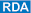 $a nim      i008General Info7.12 $a141107t19931993  nnn    f   eng   d 020Identifier for the manifestation2.15 $a9780739374795040Cataloguing sourcen/a$aMWSJA$beng$erda092Local call numbern/a$aAB00381001Main Entry: Personal name19.2 , 18.5 $aLowry, Lois,$eauthor24510Title proper2.3.2 $aThe giver / $cLois Lowry2641Publication2.8.2 , 2.8.4 , 2.8.6 $a[Solon, Ohio] :$bPlayaway,$c[1993].2644Copyright date2.11 $c©1993300Physical description3.4 , 3.16 , 3.5$a1 Playaway audio book (5 hours) :$bdigital ;$c9 cm336Content type6.9 $aspoken word $2rdacontent337Media type3.2 $aaudio $2rdamedia338Carrier type3.3 $aother audio carrier $2rdacarrier344Sound characteristics3.16 $adigital347Digital file characteristics3.19 $aaudio file500Note2.17 $aPowered by AAA battery.511Performer note7.23 $aPerformance by Ron Rifkin.520Summarization of the content7.10 $aGiven his lifetime assignment at the Ceremony of Twelve, Jonas becomes the receiver of memories shared by only one other in his community and discovers the terrible truth about the society in which he lives.521Intended audience7.7 $aMiddle. Senior.6500Subject added entryn/a$aMemory$vFiction.6500Subject added entryn/a$aDystopias $vFiction.6500Subject added entryn/a$aScience fiction.7001Personal name20.2 $aRifkin, Ron, $enarratorMARCIndicatorsIndicatorsRDA ELEMENTRDA Ref. #020Identifier for the manifestation2.15$aif applicable0241Identifier for the manifestation2.15$aif applicable028Identifier for the manifestation2.15.1$aC9912059$bNational Film Board040Cataloguing source$aLSC$beng$erda0824Dewey decimal call number$a704.04224500Title proper2.3.2, 2.3.3, 2.4.2$aBone wind fire = $bDésert vent feu /$cwritten and directed by Jill Sharpe ; producer, Yves J. Ma.24631Variant form of title2.3.6$aDésert vent feu2641Publication2.8.2, 2.8.4, 2.8.6$aMontréal, Québec  :$bNational Film Board,$c[2012]2644Date of publication2.11$ccopyright 2011300Physical description3.4, 7.18, 3.5, 27.1$a1 videodisc (30 min.) :$bsound, colour ;$c12 cm.336Content type6.9$atwo-dimensional moving image $2rdacontent337Media type3.2$avideo$2rdamedia338Carrier type3.3$avideodisc$2rdacarrier344Sound characteristics3.16.2, 3.16.3$adigital$boptical$2rda347Digital file characteristics3.19.3$avideo file$bDVD video$2rda4901Title proper of series2.12.2$aif applicable500Note2.17$aInspired by Sharyn Udall`s book, “Carr, O`Keeffe, Kahlo, places of their own”.500Note2.17$a”Through the eyes of Georgia, Emily & Frida”—Cover.520Summarization of the content7.10$ aUsing their own words taken from their letters and diaries, this film reveals the creative processes of three remarkable artists: Georgia O`Keeffe, Emily Carr, and Frida Kahlo.538Equipment or system requirement3.20$aif applicable546Language7.12$aEnglish audio. French subtitles. Closed captioned.60010Subject personal name$aO`Keeffe, Georgia,$d1887-1986.60010Subject personal name$aCarr, Emily,$d1981-1945.60010Subject personal name$aKahlo, Frida.6500Subject added entry$aPainters$zCanada$vBiography.6500Subject added entry$aPainters$zUnited States$vBiography.6500Subject added entry$aPainters$zMexico$vBiography.6500Subject added entry$aWomen artists$zNorth America$vBiography.7001AE Name title19.3$aUdall, Sharyn Rohlfsen.$tCarr, O`Keeffe, Kahlo.7001AE Personal name18.5$aSharpe, Jill,$edirector, $escreenwriter.7001AE Personal name18.5$aMa, Yves, J.,$eproducer.7102AE Corporate name19.3$aNational Film Board of Canada.8300Preferred title of work6.2.2$aif applicableMARCIndicatorsIndicatorsRDA ELEMENTRDA Ref. #020Identifier for the manifestation2.15 $a9781571107046 (ebook)040Cataloguing sourcen/a$aMWE$beng$erda$cMWE08204Dewey decimal call numbern/a$a372.6044$223092Local call numbern/a$aEB 372.6044 A441001Creator & Relationship designator19.2 , 18.5 $aAllen, Jennifer,$d1969-$eauthor24510Title proper2.3.2 $aBecoming a literacy leader :$bsupporting learning and change /$cJennifer Allen ; foreword by Karen Szymusiak and Franki Sibberson.2641Publication2.8 $aPortland, Me :$bStenhouse Publishers,$c[2006].2644Copyright date2.7.6 , 2.11 $c©2006300Physical description3.4 $a1 online resource336Content type6.9 $atext $2rdacontent337Media type3.2 $acomputer $2rdamedia338Carrier type3.3 $aonline resource $2rdacarrier347Digital file characteristics3.19 $atext file$bPDF$2rda4901Title proper of series2.12.2 $aif applicable520Summarization of the content7.10 $aif applicable521Intended audience7.7 $aif applicable5880Source of description2.17 $aDescription based on print version record.6500Subject added entryn/a$aLanguage arts teachers $xTraining of.6500Subject added entryn/a$aLiteracy $xStudy and teaching.6500Subject added entryn/a$aLiteracy programs.77608Related manifestation27 , 24.4 $iPrint version:$aAllen, Jennifer, 1969-$tBecoming a literacy leader.$dPortland, Me : Stenhouse, ©2006$z97815711041998300Preferred title of work6.2.2 $aif applicable85640Uniform resource locator4.6 $u http://libcat.merlin.mb.ca/login?url=http://search.ebscohost.com/login.aspx?direct=true&db=nlebk&AN=185895&site=ehost-live&scope=siteMARCIndicatorsIndicatorsRDA ELEMENTRDA Ref. #020Identifier for the manifestation2.15 $a9781443107303 (paperback)0241Identifier for the manifestation2.15 $aif applicable028Identifier for the manifestation2.15.1 $aif applicable040Cataloguing source$aRETSD$beng$erda082Dewey decimal call number$a813.6 SKR1001Personal Name19.2  , 18.5 $aSkrypuch, Marsha Forchuk,$d1954-,$eauthor24513Title proper2.3.2 , 2.4.2 $aMaking bombs for HItler/$bMarsha Forchuk Skypuch.24631Variant form of title2.3.6 $aif appliable2641Publication2.8.2 , 2.8.4 , 2.8.6 $aToronto :$bScholastic Canada,$c[2012]2644Date of publication2.11 $ccopyright 2012300Physical description3.4 , 3.5 $a186 pages ;$c20 cm336Content type6.9 $atext$2rdacontent337Media type3.2 $aunmediated$2rdamedia338Carrier type3.3 $avolume$2rdacarrier4901Title proper of series2.12.2 $aif applicable500Note2.17 $aCompanion book to: Stolen child.520Summarization of the content7.10 $a A young girl is forced into slave labour in a munitions factory in Nazi Germany. In addition to her other tasks, Lida's small hands make her the perfect candidate to handle delicate munitions work, so she is sent to a factory that makes bombs. The gruelling work and conditions leave her severely malnourished and emotionally traumatized, but overriding all of this is her concern and determination to find out what happened to her vulnerable younger sister. With rumours of the Allies turning the tide in the war, Lida and her friends conspire to sabotage the bombs to help block the Nazis' war effort.534Original version note2.17.1 $tif appicable6501Subject added entryn/a$aSisters$vFiction.6501Subject added entryn/a$aWorld War, 1939-1945$xPrisoners and prisons, German$vFiction.6501Subject added entryn/a$aWorld War, 1939-1945$xChildren$vFiction.6501Subject added entryn/a$aAuthors, Canadian.6551Subject: Genre/Formn/a$aHistorical fiction.7001Added entry : Personal name20.2 $aIf applicableMARCIndicatorsIndicatorsRDA ELEMENTRDA Ref. #020Identifier for the manifestation2.15 $a9782890776081 (broché)0241Identifier for the manifestation2.15 $aif applicable028Identifier for the manifestation2.15.1 $aif applicable040Cataloguing source$aRETSD$bfre$erda082Dewey decimal call number$aFR FIC PEN1001Personal Name19.2  , 18.5 $aPenny, Louise,$d1958-,$eauteur.24513Title proper2.3.2 , 2.4.2 $aLa faille en toute chose/$cLouise Penny.24631Variant form of title2.3.6 $aif appliable2641Publication2.8.2 , 2.8.4 , 2.8.6 $a[Montréal, Québec]$bFlammarion Québec,$c[2014]2644Date of publication2.11 $ccopyright 2014300Physical description3.4 , 3.5 $a507 pages ;$c23 cm336Content type6.9 $atexte$2rdacontent337Media type3.2 $asans médiation$2rdamedia338Carrier type3.3 $avolume$2rdacarrier4901Title proper of series2.12.2 $aArmand Gamache enquête500Note2.17 $aÉdition de langue anglaise, 2013.520Summarization of the content7.10 $aNoël approche: la campagne revêt son blanc manteau et s’égaye de joyeuses lumières. Toutefois, pour l’inspecteur-chef Armand Gamache, le temps des retrouvailles au coin du feu est troublé par des ombres menaçantes. Ses meilleurs agents ont quitté la section des homicides, son fidèle lieutenant Jean-Guy Beauvoir ne lui parle plus depuis des mois et des forces hostiles semblent liguées contre lui... Quand Myrna Landers, la libraire de Three Pines, lui demande de l’aider à retrouver l’amie qui devait la rejoindre pour les Fêtes, il saisit l’occasion d’aller se réfugier dans les Cantons-de-l’Est avec ceux qui lui sont restés loyaux. Intrigué par le refus de Myrna de révéler l’identité de la disparue, Gamache découvre qu’il s’agit de la dernière des quintuplées Ouellet. Au terme de son enquête, il trouvera certainement un assassin, mais pourra-t-il enfin trouver la paix?534Original version note2.17.1 $tHow the light gets in.61026Subject added entry - Corporate name$aSûreté du Québec$vRomans, nouvelles,etc.6506Subject added entryn/a$aGamache, Armand (Personnage fictif)$vRomans, nouvelles, etc.6506Subject added entryn/a$aPolice$zQuébec (Province)$vRomans, nouvelles, etc.6506Subject added entryn/a$aPersonnes disparues$vRomans, nouvelles, etc.6506Subject added entryn/a$aCelebrités$vRomans, nouvelles, etc.6506Subject added entryn/a$aPoètes$vRomans, nouvelles, etc.6556Subject: Genre/Formn/a$aRoman policier.8301Series: Personal name24.5.1 $aPenny, Louise,$d1958-.$tArmand Gamache enquête.
MARC

Indicators

Indicators
RDA ELEMENT
RDA Ref. #00Leadern/a$acom 2200361 i 4500008General Infon/a$a140602t20132013onc||| b|eng 020Identifier for the manifestation2.15 $a9780176551322028Identifier for the manifestation2.15.1 $a9780176551278$bNelson Education040Cataloguing sourcen/a$aCaOKQ$beng$erda$cMWSJA092Local call numbern/a$aK0402824500Title proper2.3.2 $aNelson literacy 1. $pStorytelling2641Publication2.8.2 , 2.8.4 , 2.8.6 $aToronto :$bNelson,$c[2013].2644Copyright date2.11 $c©2013300Physical description3.4 , 3.5 $a1 teacher's resource, 4 children's books, 1 audio CD, 1 digital resources CD-ROM, 12 photograph cards, 9 posters in a cloth bag :$c 47 x 59 cm336Content type6.9 $atext $2rdacontent336Content type6.9 $astill image $2rdacontent336Content type6.9 $aspoken word $2rdacontent337Media type3.2 $aaudio $2rdamedia337Media type3.2 $aunmediated $2rdamedia337Media type3.2 $acomputer $2rdamedia338Carrier type3.3 $avolume $2rdacarrier338Carrier type3.3 $acard$2rdacarrier338Carrier type3.3 $acomputer disc $2rdacarrier338Carrier type3.3 $asheet $2rdacarrier4901Title proper of series2.12.2 $aif applicable500Note2.17.2 $a"Grade 1 cross-curricular kit".5080Note2.17.3 $aSenior author, Miriam P. Trehearne ; senior consultant, Jennette MacKenzie ; senior reviewers, Wilfred Burton, Eileen Eby.505Content25 $aNelson literacy 1 [teacher's resource] -- Chuck in the city / by Jordan Wheeler -- The giving tree : a retelling of a traditional Métis story / by Leah Dorion -- Meshom and the little one / by Elaine J. Wagner -- A walk on the tundra / by Rebecca Hainnu --1 audio CD -- 1 CD-ROM --12 photo cards -- 9 posters.520Summarization of the content7.10 $aCelebrate the tradition of storytelling from Canada's diverse First Nations, Métis, and Inuit cultures with authentic stories, illustrations, art, and photos from various authors and artists.521Intended audience7.7 $aEarly.6500Subject added entryn/a$aLanguage Arts (Primary)$vTextbooks.6500Subject added entryn/a$aEnglish language $xStudy and teaching (Primary)6500Subject added entryn/a$aEnglish literature $xStudy and teaching (Primary)6500Subject added entryn/a$aStorytelling7001Personal name9.19.1 , 18.5 $aTrehearne, Miriam P.,$eauthor7001Personal name20.2 , 18.5$aMacKenzie, Jennette,$econsultant8300Preferred title of work6.2.2$aif applicableMARCIndicatorsIndicatorsRDA ELEMENTRDA Ref. #000Leader2.13 $acom 2200361 i 4500010LCCNn/a$a2010228758022Identifier for the manifestation2.15 $a1920-9894040Cataloguing sourcen/a$aMtU$beng$erda$cMtU$dLCS08204Dewey decimal call numbern/a$a971$22224500Title proper2.3.2 $aCanada’s history.2641Publication2.8.2 , 2.7.4 , 2.7.6 $aWinnipeg :$bCanada’s National History Society,$c2010-300Physical description3.4 , 3.5 $avolumes :$billustrations (chiefly coloured), maps ;$c28 cm310Current publication frequency2.14 $aBimonthly336Content type6.9 $atext$2rdacontent337Media type3.2 $aunmediated $2rdamedia338Carrier type3.3 $avolume $2rdacarrier3620Dates of publication and / or sequential designation2.6.2 , 2.6.3 $aBegan with April /May 2010.4901Title proper of series2.12.2 $aif applicable  500Note2.17.2 $a”Founded in 1920 as The Beaver: a journal of progress" -- from the magazine.515Variations in numbering2.17.5 $aIssues for June/July 2010- also called vol. 90, no. 3-588Source of description2.17.13 $aDescription based on April/May 2010; title from cover.588Source of description2.17.13 $aLatest issue consulted: Vol. 91:6 (December 2011/January 2012).6510Subject added entry – Geographic name16.2.2 $aCanada$xHistory$vPeriodicals.6510Subject added entry – Geographic name16.2.2 $aCanada, Northern$xHistory$vPeriodicals.7102Added entry – Corporate name19.2 $aCanada’s National History Society.78000Preceding entry25.1 $tBeaver$x005-75178300Preferred title of work6.2.2 $aif applicable
MARC

Indicators

Indicators
RDA ELEMENT
RDA Ref. #00Leader2.13 $a nam      i008General Info7.12 $a141107t20142014  nnn       eng   d 020Identifier for the manifestation2.15 $a9780739330418040Cataloguing sourcen/a$aMWSJA$beng$erda092Local call numbern/a$aAB00551001Main Entry: Personal name19.2 $aWhite, E. B., $eauthor, $enarrator24510Title proper2.3.2 $aCharlotte's web / $cE.B. White2641Publication2.8.2 , 2.8.4 , 2.8.6 $a[place of publication not identified] :$bFindaway World, LLC$c[2014].2644Copyright date2.11 $c©2014300Physical description3.4 , 3.16 $a1 online resource :$bdigital336Content type6.9 $aspoken word $2rdacontent337Media type3.2 $acomputer $2rdamedia338Carrier type3.3 $aonline resource $2rdacarrier344Sound characteristics3.16 $adigital $2rda347Digital file characteristics3.19 $aaudio file $2rda511Performer note7.23 $aPerformance by E.B. White.520Summarization of the content7.10 $aWilber the pig is desolate when he discovers that he is destined to be the farmer's Christmas dinner until his spider friend, Charlotte, decides to help him.521Intended audience7.7 $aEarly. Intermediate.6500Subject added entryn/a$aPigs $vFiction.6500Subject added entryn/a$aSpiders $vFiction.6500Subject added entryn/a$aFantasy fiction.8561Electronic location4.6 $ahttp://www.follett.com/charlottesweb/MARCIndicatorsIndicatorsRDA ELEMENTRDA Ref. #020Identifier for the manifestation2.15$aif applicable0241Identifier for the manifestation2.15$a083717201465028Identifier for the manifestation2.15.1$a21377$bKonami Digital Entertainment040Cataloguing source$aFSD$beng$cFSD$erda082Dewey decimal call number$aGA 794.8 DAN24500Title proper2.3.2$aDance dance revolution supernova .2641Publication2.8.2, 2.7.4, 2.7.6$aEl Segundo, CA :$bKonami Digital Entertainment,$c2006.2644Date of publication2.7.6$ccopyright 2006300Physical description3.4, 7.18, 3.5, 27.1$a1 computer optical disc :$bsd., col. ;$c4 3/4 in. +$e1 booklet (36 pages : illustrations. ; 19 cm.)336Content type6.9$atwo-dimensional moving image $2rdacontent336Content type6.9$acomputer program $2rdacontent336Content type6.9$atext $2rdacontent337Media type3.2$acomputer $2rdamedia338Carrier type3.3$acomputer disc $2rdacarrier380Form of work6.3$aVideo games.344Sound characteristics3.16.2, 3.16.3$adigital$boptical$2rda347Digital file characteristics3.19.3$avideo file$bvideo game$2rda4901Title proper of series2.12.2$aif applicable500Note2.20.2$aDDR controller sold separately.500Note2.20.2$a1-2 players.520Summarization of the content7.10$aOver 70 songs and 100+ minutes of music from all styles and genres to dance to.521Intended audience7.7$aAges 10+538Equipment or system requirement3.20$aSystem requirements: PlayStation 2 with NTSC U/C designation; Online: Ethernet broadband required.6500Subject added entry$aDance$vComputer games.6500Subject added entry$aVideo games.8300Preferred title of work6.2.2$aif applicableMARC

Indicators

Indicators
RDA ELEMENT
RDA Ref. #00Leadern/a$a ngm      i008General Infon/a$a150305t20132013  010    o   vleng   d 040Cataloguing sourcen/a$aMWSJA$beng$erda$epn092Local call numbern/a$aVS00261001Main Entry: Personal name19.2 $aNelson, Kadir,$eauthor24510Title proper2.3.2 $aNelson Mandela.2641Publication2.8.2 , 2.8.4 , 2.8.6 $aDanbury, CT :$bWeston Woods,$c[2013].2644Copyright date2.11$c©2013300Physical description3.4 , 3.16 $a1 online resource (10 min.) :$bsound, colour.336Content type6.9 $atwo-dimensional moving image $2rdacontent337Media type3.2 $acomputer $2rdamedia338Carrier type3.3 $aonline resource $2rdacarrier344Sound characteristics3.16 $adigital $2rda347Digital file characteristics3.19 $astreaming video file $2rda500Note2.17 $aBased on the book by Kadir Nelson.520Summarization of the content7.10 $aThis is the story of a young boy who grew up to become president of South Africa. His lifelong quest was to establish equality for people of all colors.521Intended audience7.7 $aEarly.588Source description note2.17.13 $aDescription based on online resource website.590Local noten/a$aExpiry date February 28, 201860010Subject personal namen/a$aMandela, Nelson, $d1918-2013.6500Subject added entryn/a$aPresidents $zSouth Africa $vBiography.6500Subject added entryn/a$aAnti-apartheid movements $zSouth Africa6500Subject added entryn/a$aStreaming video.85640Electronic location4.6 $uhttp://www.mcintyre.ca/sjasd7/code/DD2603